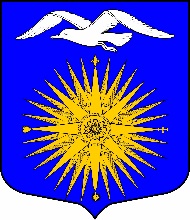 СОВЕТ ДЕПУТАТОВ МУНИЦИПАЛЬНОГО ОБРАЗОВАНИЯ БОЛЬШЕИЖОРСКОЕ ГОРОДСКОЕ ПОСЕЛЕНИЕ МУНИЦИПАЛЬНОГО ОБРАЗОВАНИЯ ЛОМОНОСОВСКИЙМУНИЦИПАЛЬНЫЙ РАЙОН ЛЕНИНГРАДСКОЙ ОБЛАСТИПЯТОГО СОЗЫВА                                                                    РЕШЕНИЕот «16» августа 2023 года                                                                                                   № 22  О принятии Устава Большеижорского городского поселения Ломоносовского муниципального района Ленинградской области В соответствии с Конституцией Российской Федерации, федеральным законодательством, законодательством Ленинградской области и на основании части 3 статьи 44 Федерального закона от 06 октября 2003 года № 131-ФЗ «Об общих принципах организации местного самоуправления в Российской Федерации», Совет депутатов муниципального образования Большеижорское городское поселение муниципального образования Ломоносовский муниципальный район Ленинградской области,                                            РЕШИЛ:                  1. Принять Устав Большеижорского городского поселения Ломоносовского муниципального района Ленинградской области (далее –Устав), согласно приложению к настоящему решению. 	      2.  	Направить Устав Большеижорского городского поселения Ломоносовского муниципального района Ленинградской области в Главное управление Министерства юстиции Российской Федерации по Санкт-Петербургу и Ленинградской области для государственной регистрации.	           3.  Устав Большеижорского городского поселения подлежит официальному опубликованию в официальном периодическом печатном издании - газета «Приложение к газете «Балтийский луч» по Ленинградской области» после государственной регистрации в Главном управлении Министерства юстиции Российской Федерации по Санкт-Петербургу и Ленинградской области.         4. Устав Большеижорского городского поселения вступает в силу с момента официального опубликования.         5. С момента вступления в силу настоящего Устава признать утратившим силу Устав муниципального образования Большеижорское городское поселение муниципального образования Ломоносовский муниципальный район Ленинградской области, утвержденный решением Совета депутатов муниципального образования Большеижорское городское поселение муниципального образования Ломоносовский муниципальный район Ленинградской области от 29.01.2020 года № 7, зарегистрированный  Управлением Министерства юстиции Российской Федерации по Ленинградской области 05 марта 2020 года государственный регистрационный номер RU475111012020001, с изменениями, утвержденными следующим решением Совета депутатов муниципального образования Большеижорское городское поселение муниципального образования Ломоносовский муниципальный район Ленинградской области.- от 02 сентября 2020 года № 33/1 «О внесении изменений в устав муниципального образования Большеижорское городское Ломоносовского муниципального района Ленинградской области», зарегистрировано в Управлении Министерства юстиции РФ по Ленинградской области 02.11.2020 года государственный номер RU475111012020002.          6. Настоящее решение вступает в силу с момента принятия.          5. Контроль за исполнением настоящего решения возложить на главу муниципального образования.Глава муниципального образования                                          Большеижорское городское поселение,исполняющий полномочия  председателя совета депутатов                                                            Е.В.Сухова